La Administración de Vivienda Pública (AVP) tiene la encomienda de asegurar el mantenimiento, la rehabilitación y administración efectiva de los proyectos de vivienda pública para incrementar la disponibilidad de vivienda asequible, propiciar el desarrollo económico y mejorar la calidad de vida de las familias hasta alcanzar la autosuficiencia.Directorio de AVPAlgunos de los servicios ofrecidos por la agencia son los siguientes:Crear programas que estimulan la responsabilidad personal, la autosuficiencia económica y social, el sentido de solidaridad y cooperación comunitaria.Facilitar la autosuficiencia en asociación con los residentes y las organizaciones de residentes.Fomentar  la participación activa de los residentes en los asuntos organizativos y administrativos de sus comunidades.Implementar programas de prevención de drogas y violencia. 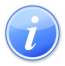 Descripción del Servicio 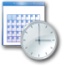 Lugar y Horario de Servicio 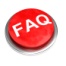 Preguntas Frecuentes